Запитання по темі «Святий Олаф». Лекція молодшого рівня.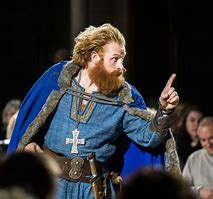 Які розміри мала Норвегія в епоху вікінгів?Хто успадковував трон у Норвегії?Хто такий був ярл?Чому, на вашу думку, центри влади в Норвегії були розташовані вздовж узбережжя в епоху вікінгів?За який спосіб у короля з’являлися «друзі»?Чому король мав переїзджати з одного королівського маєтку до іншого?Де знаходився королівський маєток у Вердалі?Що таке скандінавська міфологія?Напишіть п’ять речень, використовуючи істoричну інформацiю щодo виховання та дорослішання Святого Олафа.   10. Коли і де проводився обряд хрещення Олафа?   11. Як Олаф запровадив християнство у Норвегію?   12. Чому, на вашу думку, багатьох засмутило те, яким чином відбувалась християнізація Норвегії?   13. Чому Олафу довелося тікати до Гардарського королівства (скандинавська назва Русі)?   14. Хто очолював селянську армію під Стіклестадом?   15. Опишіть смерть короля.   16. Що сталося під час бою?   17. Яке завдання від короля отримав фермер Торгіла в Стіклестаді?   18. Коли Олаф став святим?   19. Чому Олаф став святим?   20. Опишіть деякі дива, що були пов’язані з його канонізацією.   21. Якими ми бачимо спадкоємців Олафа у сьогоднішньому суспільстві?   22. Як сьогодні спадкоємці Олафа керують Норвегією?